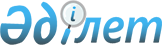 О внесении изменения в приказ Министра юстиции Республики Казахстан от 20 апреля 2015 года № 221 "Об утверждении стандарта государственной услуги "Возбуждение исполнительного производства на основании исполнительного документа по заявлению взыскателя"
					
			Утративший силу
			
			
		
					Приказ Министра юстиции Республики Казахстан от 17 апреля 2019 года № 211. Зарегистрирован в Министерстве юстиции Республики Казахстан 23 апреля 2019 года № 18571. Утратил силу приказом Министра юстиции Республики Казахстан от 29 мая 2020 года № 69.
      Сноска. Утратил силу приказом Министра юстиции РК от 29.05.2020 № 69 (вводится в действие по истечении двадцати одного календарного дня после дня его первого официального опубликования).
      ПРИКАЗЫВАЮ:
      1. Внести в приказ Министра юстиции Республики Казахстан от 20 апреля 2015 года № 221 "Об утверждении стандарта государственной услуги "Возбуждение исполнительного производства на основании исполнительного документа по заявлению взыскателя" (зарегистрирован в Реестре государственной регистрации нормативных правовых актов под № 10963, опубликован 13 мая 2015 года в информационно-правовой системе "Әділет") следующее изменение:
      стандарт государственной услуги "Возбуждение исполнительного производства на основании исполнительного документа по заявлению взыскателя" изложить в новой редакции согласно приложению к настоящему приказу.
      2. Департаменту по исполнению судебных актов Министерства юстиции Республики Казахстан в установленном законодательством порядке обеспечить:
      1) государственную регистрацию настоящего приказа;
      2) в течение десяти календарных дней со дня государственной регистрации настоящего приказа направление его на казахском и русском языках в Республиканское государственное предприятие на праве хозяйственного ведения "Институт законодательства и правовой информации Республики Казахстан" для официального опубликования и включения в Эталонный контрольный банк нормативных правовых актов Республики Казахстан;
      3) размещение настоящего приказа на интернет-ресурсе Министерства юстиции Республики Казахстан.
      3. Контроль за исполнением настоящего приказа возложить на Ответственного секретаря Министерства юстиции Республики Казахстан.
      4. Настоящий приказ вводится в действие по истечении десяти календарных дней после дня его первого официального опубликования.
      "СОГЛАСОВАНО"
Министерством цифрового развития,
оборонной и аэрокосмической
промышленности Республики Казахстан
"___" ________ 2019 год Стандарт государственной услуги "Возбуждение исполнительного производства на основании исполнительного документа по заявлению взыскателя" Глава 1. Общие положения
      1. Государственная услуга "Возбуждение исполнительного производства на основании исполнительного документа по заявлению взыскателя" (далее – государственная услуга).
      2. Стандарт государственной услуги (далее – Стандарт) разработан Министерством юстиции Республики Казахстан (далее – Министерство).
      3. Государственная услуга оказывается территориальными органами юстиции (далее – услугодатель) по месту совершения исполнительных действий.
      Прием заявления и выдача результата оказания государственной услуги осуществляется через:
      1) услугодателя;
      2) некоммерческое акционерное общество "Государственная корпорация "Правительство для граждан" (далее – Государственная корпорация);
      3) веб-портал "электронного правительства": www.egov.kz (далее –портал). Глава 2. Порядок оказания государственной услуги
      4. Сроки оказания государственной услуги:
      1) с момента сдачи пакета документов услугополучателем (услугодателю, и (или) в Государственную корпорацию, обращения на портал) – 3 (три) рабочих дня;
      2) максимально допустимое время ожидания для сдачи пакета документов услугополучателем (услугодателю, и (или) в Государственную корпорацию), – 15 (пятнадцать) минут;
      3) максимально допустимое время обслуживания услугополучателя – 15 (пятнадцать) минут.
      5. Форма оказания государственной услуги – бумажная/электронная.
      6. Результат оказания государственной услуги – постановление государственного судебного исполнителя о возбуждении исполнительного производства или об отказе в возбуждении исполнительного производства по основаниям, предусмотренным пунктом 10 настоящего Стандарта.
      7. Государственная услуга оказывается бесплатно – физическим и юридическим лицам (далее - услугополучатель).
      8. График работы:
      1) услугодателя – с понедельника по пятницу включительно, с 9.00 часов до 18.30 часов, с перерывом на обед с 13.00 до 14.30 часов, за исключением выходных и праздничных дней, согласно трудовому законодательству Республики Казахстан.
      Прием заявления и выдача результата оказания государственной услуги – с 9.00 до 17.30 часов с перерывом на обед с 13.00 до 14.30 часов.
      Государственная услуга оказывается в порядке очереди, без предварительной записи и ускоренного обслуживания;
      2) Государственной корпорации – с понедельника по субботу включительно, за исключением воскресенья и праздничных дней, согласно трудовому законодательству Республики Казахстан, в соответствии с установленным графиком работы Государственной корпорации с 9.00 до 20.00 часов без перерыва на обед.
      Прием осуществляется в порядке "электронной" очереди, по месту совершения исполнительных действий без ускоренного обслуживания, возможно бронирование электронной очереди посредством портала.
      3) портала – круглосуточно, за исключением технических перерывов в связи с проведением ремонтных работ (при обращении услугополучателя после окончания рабочего времени, в выходные и праздничные дни согласно Трудовому Кодексу Республики Казахстан, прием заявления и выдача результата оказания государственной услуги осуществляется следующим рабочим днем).
      9. Перечень документов, необходимых для оказания государственной услуги при обращении услугополучателя (физическому лицу – его представителя по нотариальной доверенности, юридическому лицу – по документу, подтверждающий полномочия) к услугодателю или в Государственную корпорацию (далее – Пакет документов):
      1) заявление по форме, согласно приложению 1 к настоящему Стандарту;
      2) исполнительный документ, в зависимости от основания обращения для оказания государственной услуги:
      исполнительный лист, выданный на основании судебного акта с приложением копии судебного акта с отметкой о вступлении в законную силу, заверенного подписью судьи и печатью суда;
      судебный приказ, выданный в соответствии с гражданским процессуальным законодательством Республики Казахстан;
      исполнительные листы, выдаваемые на основании судебных актов о принудительном исполнении на территории Республики Казахстан решений международных, иностранных судов и арбитражей с приложением копии судебного акта с отметкой о вступлении в законную силу, заверенного подписью судьи и печатью суда;
      исполнительные листы, выдаваемые на основании определения суда о принудительном исполнении арбитражных решений с приложением копии судебного акта с отметкой о вступлении в законную силу, заверенного подписью судьи и печатью суда;
      определения судов об обеспечении иска или отмене обеспечения иска;
      исполнительная надпись;
      3) документ, удостоверяющий личность (для идентификации).
      При обращении услугополучателя на портал:
      1) заявление по форме, согласно приложению 2 к настоящему Стандарту.
      При сдаче услугополучателем документов услугодателю – подтверждением принятия заявления на бумажном носителе является отметка на его копии о регистрации в канцелярии услугодателя с указанием даты и времени приема пакета документов, в случае обращения через портал услугополучателю в "личный кабинет" направляется статус о принятии запроса на государственную услугу, а также уведомление с указанием даты и времени получения результата государственной услуги.
      Сведения документов, удостоверяющих личность услугополучателя, сведения об исполнительном документе в зависимости от основания обращения для оказания государственной услуги, услугодатель получает из соответствующих государственных информационных систем через шлюз "электронного правительства".
      В случаях представления услугополучателем неполного пакета документов согласно перечню, предусмотренному настоящим пунктом Стандарта и (или) документов с истекшим сроком действия услугодатель отказывает в приеме документов и выдает расписку об отказе в приеме документов по форме, согласно приложению 3 к настоящему Стандарту.
      При приеме документов через Государственную корпорацию услугополучателю выдается расписка о приеме соответствующих документов.
      В случае предоставления услугополучателем неполного пакета документов согласно перечню, предусмотренному настоящим пунктом Стандарта, работник Государственной корпорации отказывает в приеме заявления и выдает расписку об отказе в приеме документов по форме, согласно приложению 4 к настоящему Стандарту.
      В Государственной корпорации выдача готовых документов осуществляется на основании расписки о приеме соответствующих документов, при предъявлении документа удостоверяющего личность (физическому лицу – его представителя по нотариальной доверенности, юридическому лицу – по документу, подтверждающий полномочия).
      Государственная корпорация обеспечивает хранение результата в течение одного месяца, после чего передает их услугодателю для дальнейшего хранения. При обращении услугополучателя по истечении одного месяца, по запросу Государственной корпорации услугодатель в течение одного рабочего дня направляет готовые документы в Государственную корпорацию для выдачи услугополучателю.
      10. Основания для отказа в оказании государственной услуги:
      1) установление недостоверности документов, представленных услугополучателем для получения государственной услуги, и (или) данных (сведений), содержащихся в них;
      2) несоответствие представленных материалов, объектов, данных и сведений, необходимых для оказания государственной услуги, требованиям, установленным статьей 38 Закона Республики Казахстан "Об исполнительном производстве и статусе судебных исполнителей". Глава 3. Порядок обжалования решений, действий (бездействие) услугодателя и (или) его должностных лиц, Государственной корпорации и (или) их работников по вопросам оказания государственной услуги
      11. Обжалование решений, действий (бездействий) услугодателя и (или) его должностных лиц, Государственной корпорации и (или) их работников по вопросам оказания государственных услуг:
      1) жалоба подается на имя руководителей услугодателя либо Министерства по адресам, указанным в пункте 14 настоящего Стандарта.
      В жалобе физического лица указываются его фамилия, имя, отчество (при его наличии), почтовый адрес, юридического лица – его наименование, почтовый адрес, исходящий номер и дата.
      Жалобы принимаются в письменной форме по почте либо нарочно через канцелярию услугодателя или Министерства, а также посредством портала.
      2) жалоба на действия (бездействия) работника Государственной корпорации направляется к руководителю Государственной корпорации по адресам и телефонам, указанным в пункте 14 настоящего Стандарта.
      Подтверждением принятия жалобы у услугодателя, Министерства или Государственной корпорации, является ее регистрация (штамп, входящий номер и дата регистрации проставляются на втором экземпляре жалобы или в сопроводительном письме к жалобе).
      Жалоба услугополучателя, поступившая в адрес услугодателя, Министерства или Государственной корпорации подлежит рассмотрению в течение пяти рабочих дней со дня ее регистрации. Мотивированный ответ о результатах рассмотрения жалобы направляется услугополучателю посредством почтовой связи либо выдается нарочно в канцелярии услугодателя или Министерства.
      При обращении через портал информацию о порядке обжалования можно получить по телефону Единого контакт-центра 1414, 8 800 080 7777.
      При отправке жалобы через портал услугополучателю из "личного кабинета" доступна информация об обращении, которая обновляется в ходе обработки обращения услугодателем (отметки о доставке, регистрации, исполнении, ответ о рассмотрении или отказе в рассмотрении).
      В случае несогласия с результатами оказанной государственной услуги услугополучатель может обратиться с жалобой в уполномоченный орган по оценке и контролю за качеством оказания государственных услуг.
      Жалоба услугополучателя, поступившая в адрес уполномоченного органа по оценке и контролю за качеством оказания государственных услуг, подлежит рассмотрению в течение пятнадцати рабочих дней со дня ее регистрации.
      12. В случаях несогласия с результатами оказанной государственной услуги, услугополучатель имеет право обратиться в суд в установленном законодательством Республики Казахстан порядке. Глава 4. Иные требования, с учетом особенностей оказания государственной услуги, в том числе оказываемой через Государственную корпорацию
      13. Услугополучателям имеющих нарушение здоровья со стойким расстройством функций организма ограничивающее его жизнедеятельность, в случае необходимости прием документов, для оказания государственной услуги, производится работником Государственной корпорации с выездом по месту жительства посредством обращения через Единый контакт-центр 1414, 8 800 080 7777.
      14. Адреса мест оказания государственной услуги размещаются на интернет-ресурсах:
      услугодателя: www.adilet.gov.kz;
      Государственной корпорации: www.gov4c.kz.
      15. Услугополучатель имеет возможность получения информации о порядке и статусе оказания государственной услуги в режиме удаленного доступа посредством Единого контакт-центра 1414, 8 800 080 7777.
      16. Контактные телефоны справочных служб услугодателя по вопросам оказания государственной услуги: 8 (7172) 74-04-83. Единый контакт-центр: 1414, 8 800 080 7777.                    Заявление о возбуждении исполнительного производства
      В_________________________________________________________________________
                               (полное наименование услугодателя)
от _____________________________________________________________________________
             (наименование юридического лица и БИН/Ф.И.О. (при его наличии)
                               физического лица и ИИН)
Прошу возбудить исполнительное производство на основании прилагаемому к настоящему
заявлению исполнительного документа.
Адрес места жительства физического лица, местонахождения юридического лица
________________________________________________________________________________
             (почтовый индекс, область, город, район, населенный пункт,
_______________________________________________________________________________.
                   наименование улицы, номер дома/здания)
Электронная почта ______________________________________________________________.
Телефоны ______________________________________________________________________.
Факс __________________________________________________________________________.
Настоящим подтверждается, что:
все указанные данные являются официальными контактами, и на них
может быть направлена любая информация по вопросам исполнения
исполнительного документа;
все прилагаемые документы соответствуют действительности и
являются действительными.
_________ _____________________________________________________________________
 (подпись)                         (фамилия, имя, отчество (при его наличии))
Согласен на использования сведений, составляющих охраняемую законом тайну,
содержащихся в информационных системах ___"___"___20__г. (подпись)
Место печати (при наличии)
для юридических лиц Дата заполнения: "___" _____ 20 ___ года.              Заявление о выписке и направлении исполнительного документа
       на принудительное исполнение и о возбуждении исполнительного производства
      В_______________________________________________________________________
                         (полное наименование услугодателя)
от ____________________________________________________________________________
             (наименование юридического лица и БИН/Ф.И.О. (при его наличии)
                               физического лица и ИИН)
Прошу выписать и направить исполнительный документ на принудительное исполнение и
возбудить исполнительное производство на основании прилагаемому к настоящему
заявлению исполнительного документа.
Адрес места жительства физического лица, местонахождения юридического лица
_______________________________________________________________________________
                   (почтовый индекс, область, город, район, населенный пункт,
_______________________________________________________________________________.
                         наименование улицы, номер дома/здания)
Электронная почта ______________________________________________________________.
Телефоны _____________________________________________________________________.
Факс __________________________________________________________________________.
Настоящим подтверждается, что:
все указанные данные являются официальными контактами, и на них
может быть направлена любая информация по вопросам исполнения
исполнительного документа;
все прилагаемые документы соответствуют действительности и
являются действительными.
_________ ______________________________________________________________________
 (подпись)                         (фамилия, имя, отчество (при его наличии))
Согласен на использования сведений, составляющих охраняемую законом тайну,
содержащихся в информационных системах ___"___"___20__г. (подпись)
Место печати (при наличии)
для юридических лиц Дата заполнения: "___" _____ 20 ___ года.
      ______________________________________________
             Фамилия, имя, отчество (при наличии),
Либо наименование организации услугополучателя)
_____________________________________________________
                   (адрес услугополучателя)
                                           Расписка
                               об отказе в приеме документов
      Руководствуясь статьей 19 Закона Республики Казахстан от 15 апреля 2013 года "О государственных услугах", услугодатель (указать полное наименование и адрес) отказывает в приеме документов на оказание государственной услуги "Возбуждение исполнительного производства на основании исполнительного документа по заявлению взыскателя" ввиду представления Вами неполного пакета документов согласно перечню, предусмотренному стандартом государственной услуги, а именно:
      Наименование отсутствующих документов:
      1)________________________________________;
      2)________________________________________;
      3) ....
      и (или) документов с истекшим сроком действия.
      Настоящая расписка составлена в 2 экземплярах, по одному для каждой стороны.
      Ф.И.О. (работника канцелярии услугодателя) (подпись).
      Исполнитель: Ф.И.О. (при его наличии).
      Телефон:
      Получил: Ф.И.О. (при его наличии)/подпись услугополучателя.
      "___"_________ 20__ год.
      Фамилия, имя, отчество (при наличии),
либо наименование организации услугополучателя)
_______________________________________________________
                   (адрес услугополучателя)
                                           Расписка
                               об отказе в приеме документов
      Руководствуясь пунктом 2 статьи 20 Закона Республики Казахстан от 15 апреля 2013 года "О государственных услугах", отдел №____филиала Государственной корпорации (указать адрес) отказывает в приеме документов на оказание государственной услуги (указать наименование государственной услуги в соответствии со стандартом государственной услуги) ввиду представления Вами неполного пакета документов согласно перечню, предусмотренному стандартом государственной услуги, а именно:
      Наименование отсутствующих документов:
      1) ________________________________________;
      2) ________________________________________;
      3) …..
      Настоящая расписка составлена в 2 экземплярах, по одному для каждой стороны.
      Ф.И.О. (работника Государственной корпорации) (подпись)
      Исполнитель: Ф.И.О.(при его наличии)
      Телефон:
      Получил: Ф.И.О. (при его наличии)/подпись услугополучателя
      "___"_________ 20__ год
					© 2012. РГП на ПХВ «Институт законодательства и правовой информации Республики Казахстан» Министерства юстиции Республики Казахстан
				
      Министр юстиции
Республики Казахстан 

М. Бекетаев
Приложение
к приказу Министра юстиции 
Республики Казахстан
от 17 апреля 2019 года № 211Утвержден
приказом Министра юстиции 
Республики Казахстан
от 20 апреля 2015 года № 221Приложение 1
к стандарту государственной услуги
"Возбуждение исполнительного
производства на основании
исполнительного документа по
заявлению взыскателя"ФормаПриложение 2
к стандарту государственной услуги
"Возбуждение исполнительного
производства на основании
исполнительного документа
по заявлению взыскателя"ФормаПриложение 3
к стандарту государственной услуги
"Возбуждение исполнительного
производства на основании
исполнительного документа
по заявлению взыскателя"ФормаПриложение 4 к стандарту
государственной услуги
"Возбуждение исполнительного
производства на основании
исполнительного документа
по заявлению взыскателя"Форма